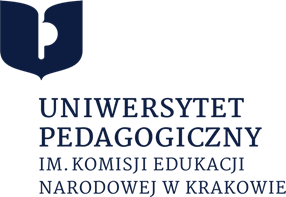 Katedra dydaktyki ogólnejKatedra Podstaw Edukacji i Metodyki Pracy z DziećmiINSTYTUtu PEDAGOGIKI PRZEDSZKOLNEJI wczesnoSZKOLNEJUNIWERSYTETu PEDAGOGICZNego im. KEN w Krakowie                                                                    ZAPRASZAJĄDO UDZIAŁU W V OGÓLNOPOLSKIEJ KONFERENCJI NAUKOWO – PRAKTYCZNEJ Z UDZIAŁEM GOŚCI ZAGRANICZNYCH Kraków, 20  października 2023 rokuPatronat HonorowyJM Prof. dr hab. Piotr Borek Rektor Uniwersytetu Pedagogicznego im. Komisji Edukacji Narodowej w KrakowieProf. UP, dr hab. Ireneusz M. Świtała, Dziekan Wydziału Pedagogiki i Psychologii UP w KrakowieProf. dr hab. Bożena Muchacka, Instytut Pedagogiki Przedszkolnej i Wczesnoszkolnej Uniwersytetu Pedagogicznego im. Komisji Edukacji Narodowej w KrakowieKomitet NaukowyProf. dr hab. Joanna Madalińska-Michalak, Uniwersytet WarszawskiProf. dr hab. Bożena Muchacka, Uniwersytet Pedagogiczny im. KEN w KrakowieProf. dr hab. Jerzy Nikitorowicz, Uniwersytet w BiałymstokuProf. dr hab. Urszula Ostrowska, Akademia im. Jakuba z Paradyża w Gorzowie WielkopolskimProf. dr hab. Ewa Ogrodzka-Mazur, Uniwersytet Śląski w KatowicachProf. dr hab. Mirosław J. Szymański, Akademia Pedagogiki Specjalnej w WarszawieProf. dr hab. Ludmila Schtefan, Charkowski Narodowy Uniwersytet Pedagogiczny im. G. Skoworody, UkrainaDr hab. Jolanta Andrzejewska, prof. UMCS, Uniwersytet Marii Curie-Skłodowskiej w LublinieDr hab. Teresa Giza, prof. UTH, Uniwersytet Technologiczno-Humanistyczny w RadomiuDr hab. Larysa Kalchenko, prof. NUT, Narodowy Uniwersytet Techniczny Ukrainy „Kijowski Instytut Politechniczny im. Igora Sikorskiego”, UkrainaDr hab. Urszula Gruca-Miąsik, prof. UR, Uniwersytet RzeszowskiDr hab. Joanna Łukasiewicz-Wieleba, prof. APS, Akademia Pedagogiki Specjalnej im. Marii Grzegorzewskiej w WarszawieDr hab. Katarzyna Plutecka, prof. UP, Uniwersytet Pedagogiczny w KrakowieDr hab. Ewa Pasterniak-Kobyłecka, prof. UZ, Uniwersytet ZielonogórskiDr hab. Ireneusz M. Świtała, prof. UP, Uniwersytet Pedagogiczny im. KEN w KrakowieKomitet Organizacyjnydr hab. Olena Bocharova, prof. UP, Uniwersytet Pedagogiczny im. KEN w Krakowiedr hab. Agata Popławska, prof. UP, Uniwersytet Pedagogiczny im. KEN w Krakowie dr hab. Anna Szkolak-Stępień, prof. UP, Uniwersytet Pedagogiczny im. KEN w Krakowiedr Barbra Nawolska, Uniwersytet Pedagogiczny im. KEN w Krakowiedr Anna Zadęcka-Cekiera, Uniwersytet Pedagogiczny im. KEN w Krakowiesekretarze konferencji:dr Joanna Żądło-Trederjoanna.zadlo-treder@up.krakow.pldr Anna Zadęcka-Cekieraanna.zadecka-cekiera@up.krakow.pl Szanowni Państwo,Mamy zaszczyt zaprosić Państwa do dyskusji o sytuacji w edukacji i zmianach w przestrzeni społecznej. Napływ cudzoziemskich uczniów do szkół polskich – to trudna sytuacja zarówno dla przybywających, jak i dla przyjmujących. Nauczyciele stoją przed wyzwaniem organizacji kształcenia i opieki nad dziećmi cudzoziemskimi, muszą radzić sobie z barierą językową, dobierać właściwe metody i środki dydaktyczne oraz samodzielnie zdobywać kompetencje niezbędne do pracy w warunkach wielokulturowości. Sytuacja ta skłania do podejmowania zarówno analiz teoretycznych, jak określonych działań w praktyce.Tematyka obrad będzie koncentrowała się wokół problematyki:Przygotowanie nauczycieli do pracy w zróżnicowanej kulturowo przestrzeni edukacyjnej Kompetencje międzykulturowe osób zaangażowanych w praktykę edukacyjną Szkoła wobec ucznia z doświadczeniem migracji Praca nauczyciela z dzieckiem ukraińskim/cudzoziemskim w klasie szkolnej Praca z dzieckiem z doświadczeniem traumy wojennej w szkole zróżnicowanej kulturowo Charakterystyka obecnej sytuacji dziecka cudzoziemskiego w przestrzeni edukacyjnej i rzeczywistości społecznejMamy nadzieję, że cele konferencji będą stanowić inspirację do wzięcia udziału w debacie akademickiej. Zachęcamy do prezentacji zarówno analiz teoretycznych, komunikatów z badań, jak i tzw. dobrych praktyk. Wierzymy, że zechcą Państwo wzbogacić naszą propozycję.Ramowy program konferencji09.30-10.00 rejestracja uczestników10.00-10.15 otwarcie konferencji10.15-11.15 sesja plenarna11.15-11.45 przerwa na kawę11.45-13.00 sesja plenarna13.00-14.00 obiad14.00-15.30 obrady w sekcjach15.30-16.00 przerwa na kawę16.00-17.30 panel dyskusyjny – przykłady dobrych praktyk17.30-18.00 zakończenie konferencji/podsumowanie obrad sekcjiInformacje organizacyjne1. Formy udziału w konferencjiReferaty, komunikaty z badań, prezentacje posterowe.2. Miejsce obrad: Instytut Pedagogiki Przedszkolnej i Wczesnoszkolnej, ul. R. Ingardena 4, 30-060 Kraków; https://ippiw.up.krakow.pl/3. Kartę zgłoszenia prosimy nadesłać do 25.09.2023 roku na adres e-mailowy: anna.zadecka-cekiera@up.krakow.pl; dr Anna Zadęcka-Cekiera4. Opłata konferencyjna wynosi – 250 zł. (obejmuje udział w konferencji, materiały konferencyjne, przerwy kawowe, obiad, publikację tekstu po uzyskaniu pozytywnej recenzji w monografii lub punktowanym czasopiśmie naukowym).Płatność należy dokonać przelewem do dnia 25.09.2023 na konto:Uniwersytet Pedagogiczny im. Komisji Edukacji NarodowejBank Pekao SA oddział w KrakowieNumer konta: 40 1240 6292 1111 0011 2338 2293z dopiskiem: DK – 308, imię i nazwisko uczestnika (np. DK-308, Jan Kowalski)W razie rezygnacji wpłata nie podlega zwrotowi.Pytania związane z fakturą można kierować na email: barbara.nawolska@up.krakow.pl;  dr Barbara Nawolska 5. NoclegiDojazd na miejsce obrad i noclegi uczestnicy opłacają we własnym zakresie.Propozycje noclegów w hotelach znajdujących się blisko Starego Miasta:Akademickie Centrum Hotelowe – „Krakowiak”, ul. Armii Krajowej 9-9a, 30-150 Kraków, tel. +48 12 662 64 55, e-mail: hotel@up.krakow.pl, krakowiak@up.krakow.plHotel Logos, ul. J. Szujskiego 5, 31-123 Kraków, tel.:12 631 62 00, e-mail: rezerwacja@hotel-logos.plHotel Ibis Kraków Centrum, ul. Syrokomli 2, 30-102 Kraków, tel. (+48)12/2993300, e-mail: H3710@accor.comSzczegółowy program konferencji zostanie przesłany do 02.10.2023 Uczestnicy konferencji otrzymają w formie elektronicznej certyfikat potwierdzający udział w wydarzeniuBędziemy wdzięczni za dotrzymanie terminówz wyrazami szacunku i serdecznymi pozdrowieniami,Organizatorzy konferencji